1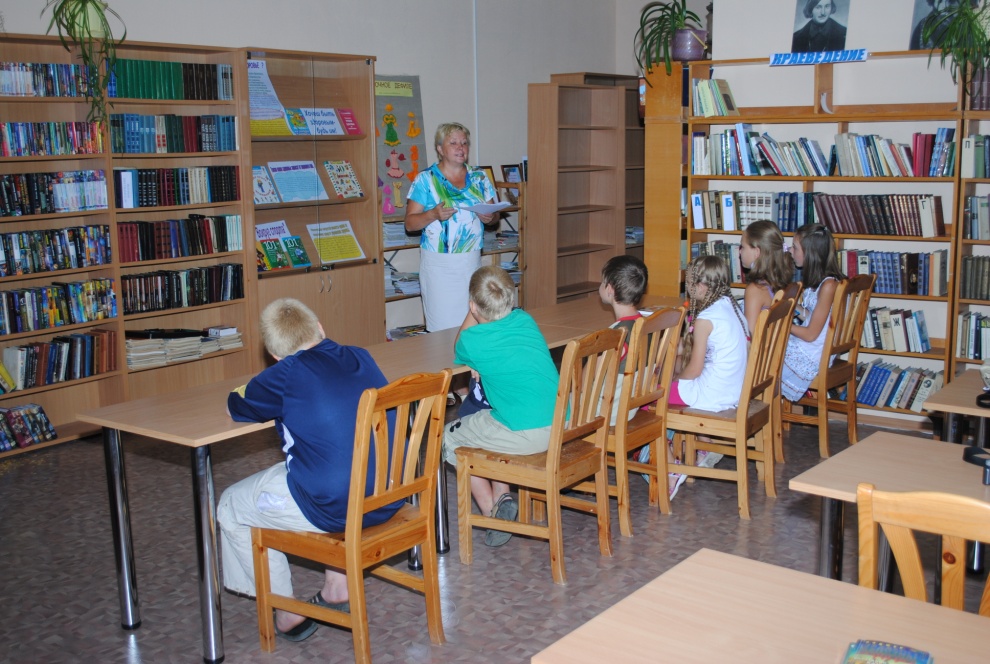 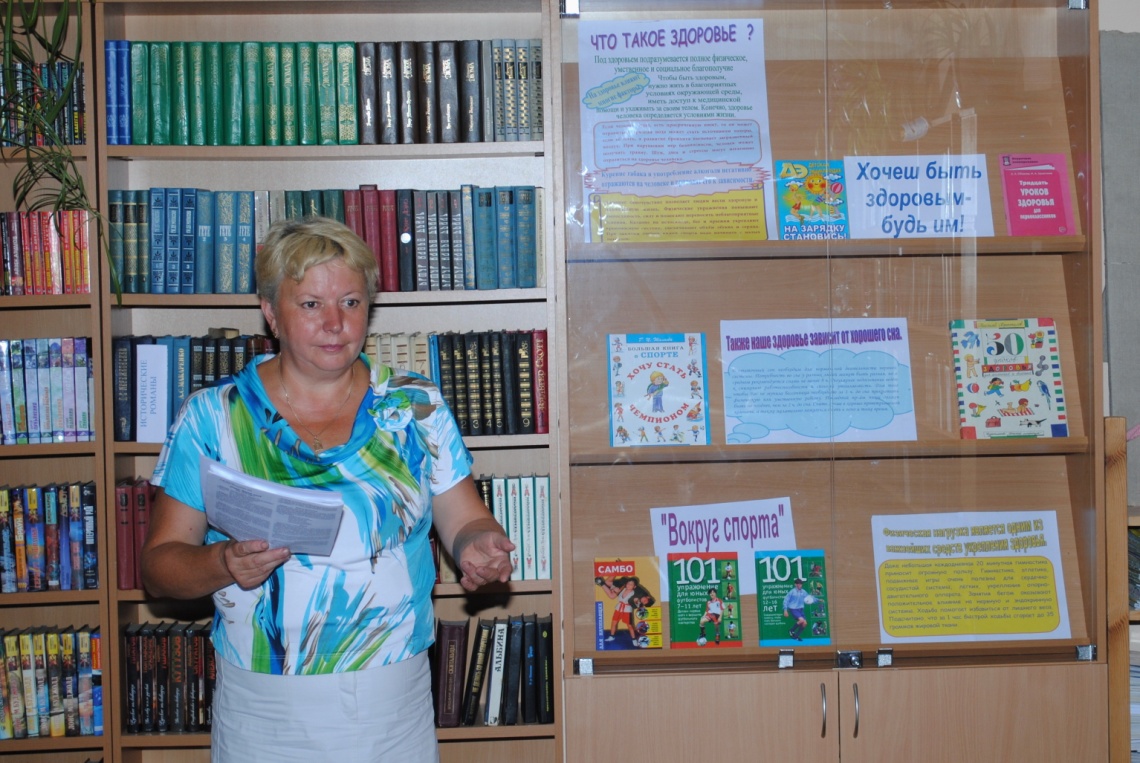 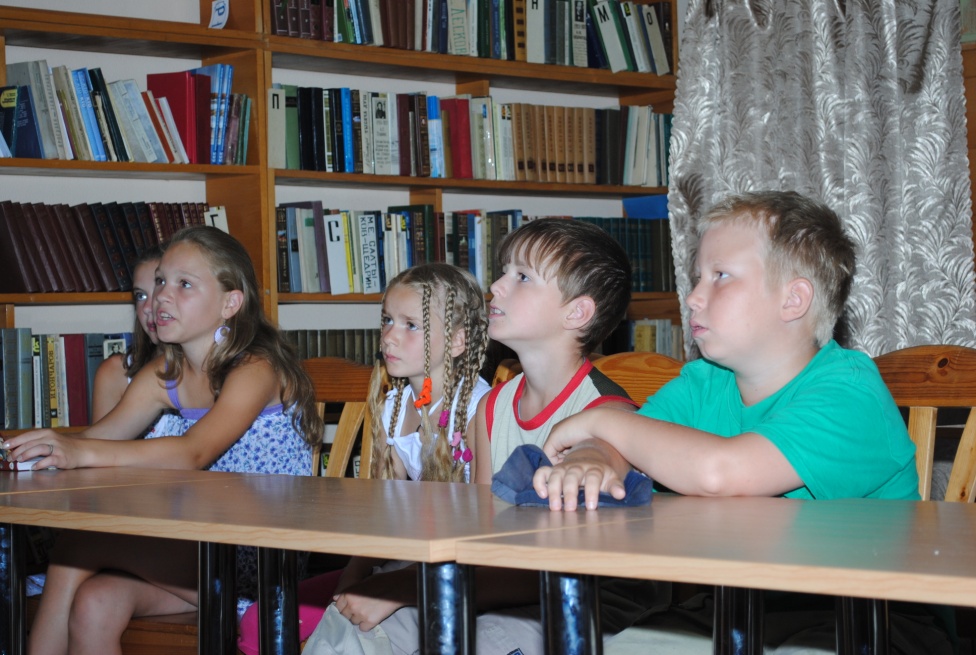 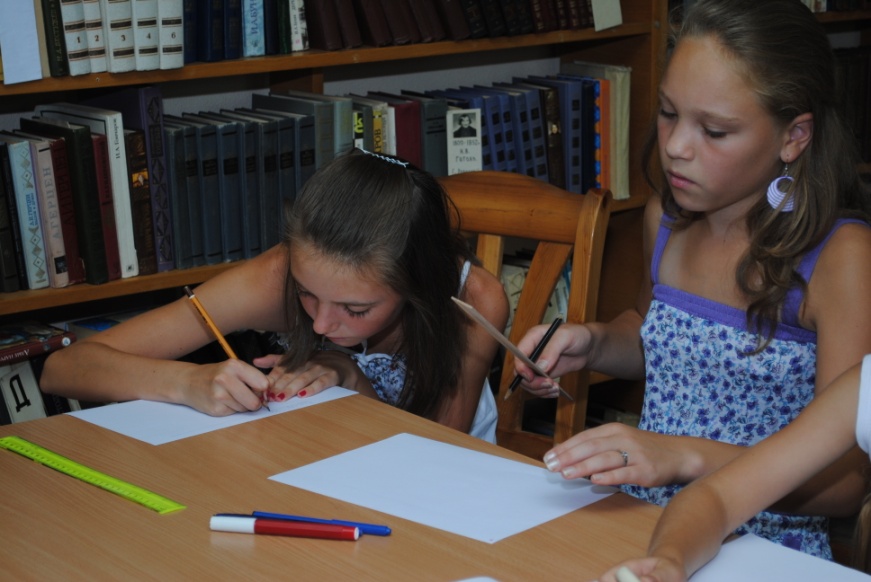 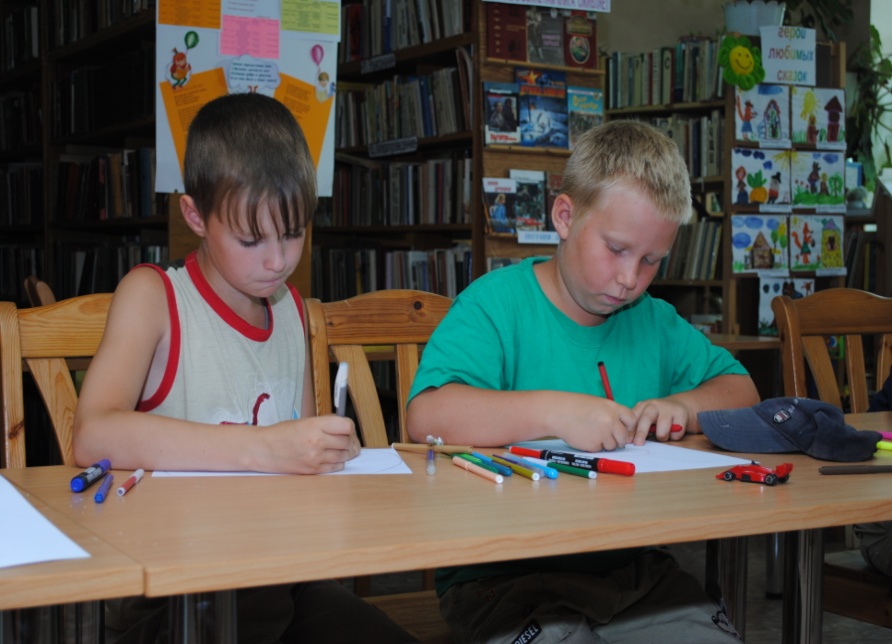 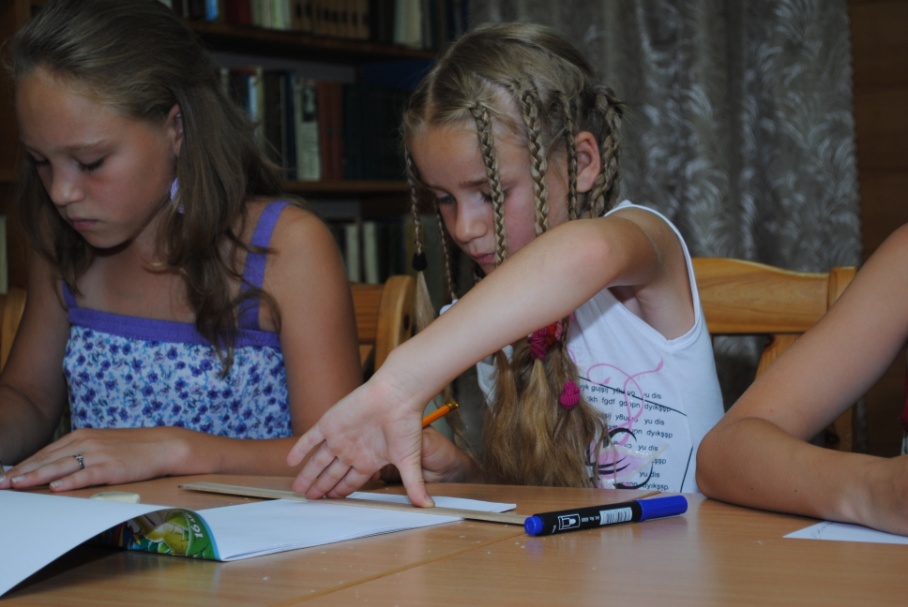 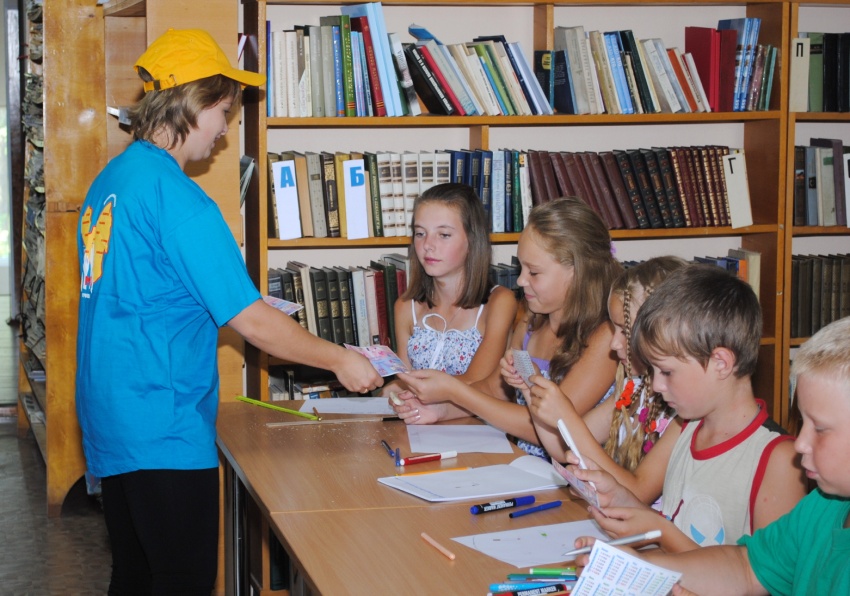 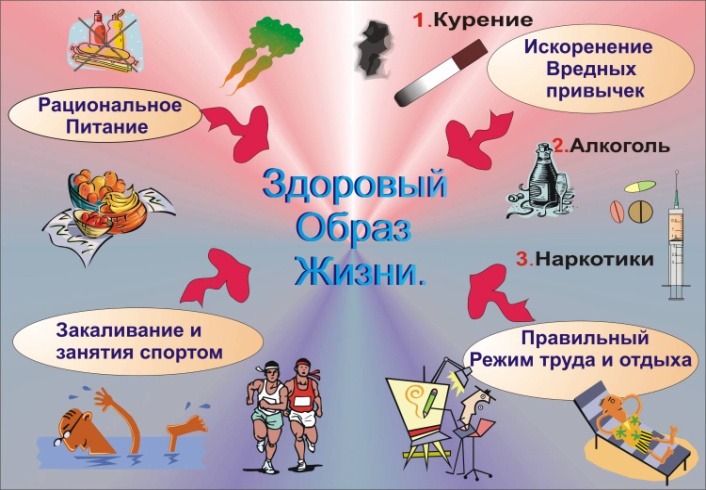 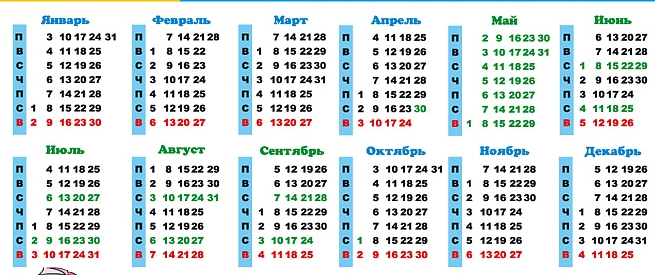 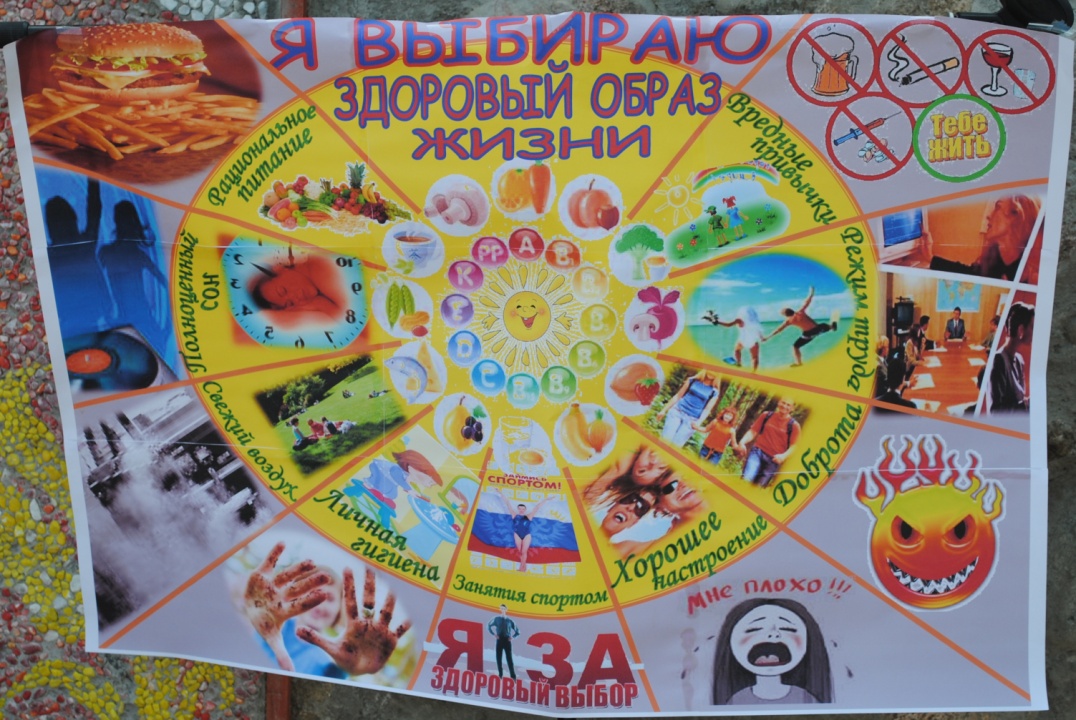 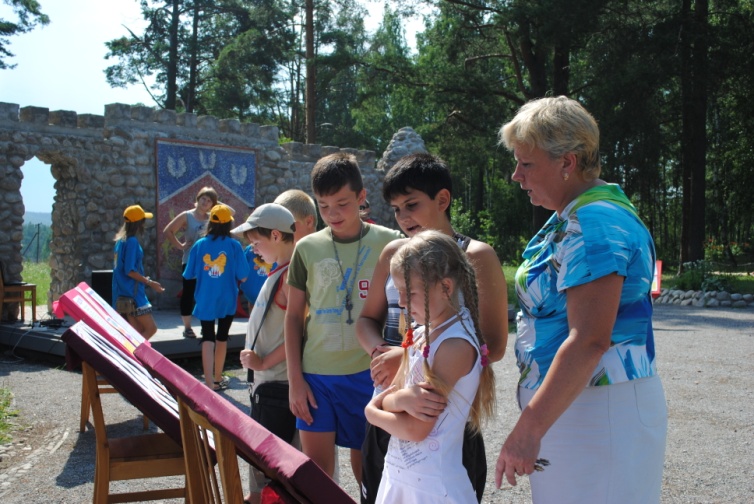 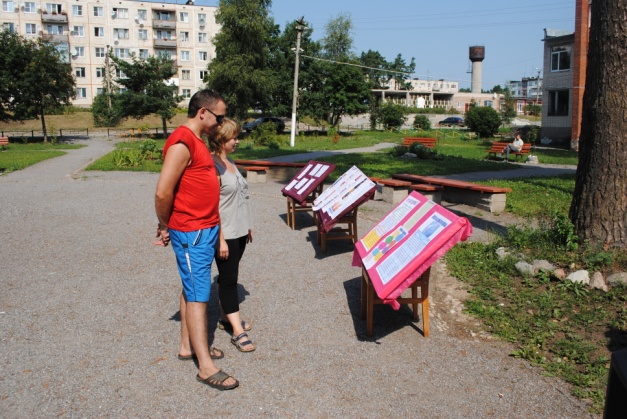 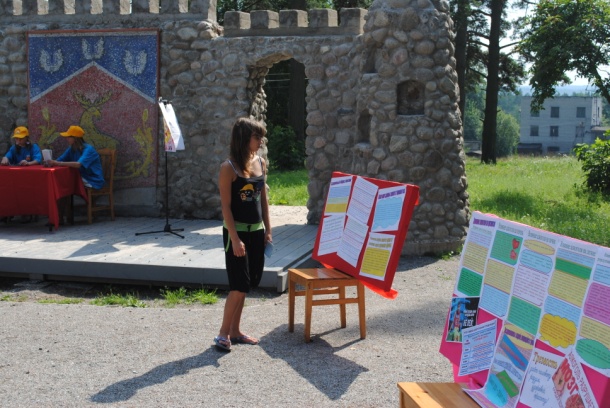 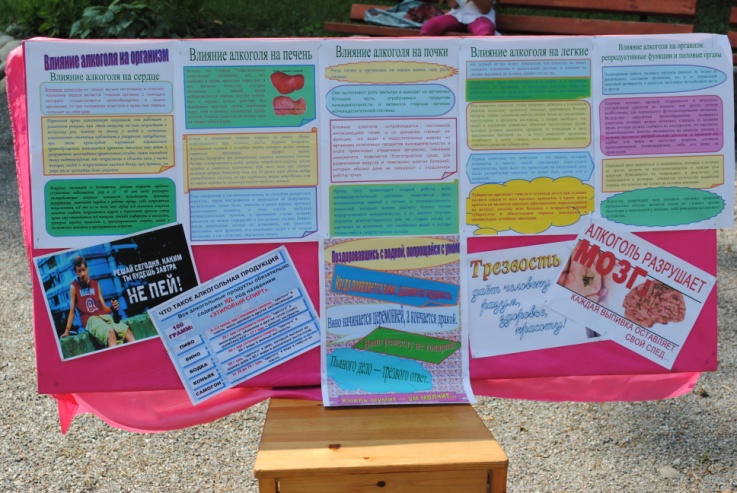 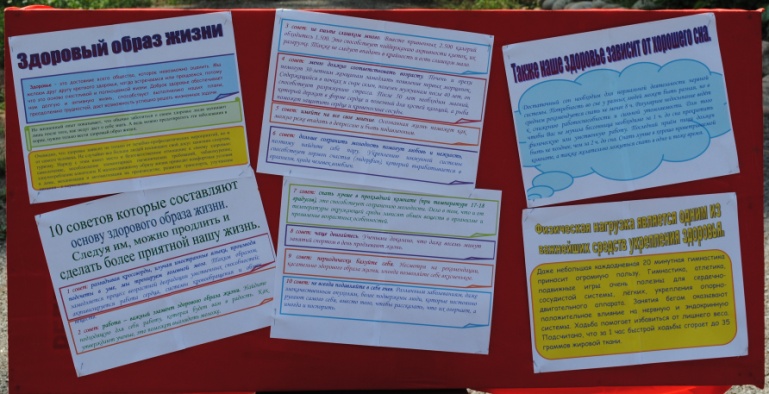 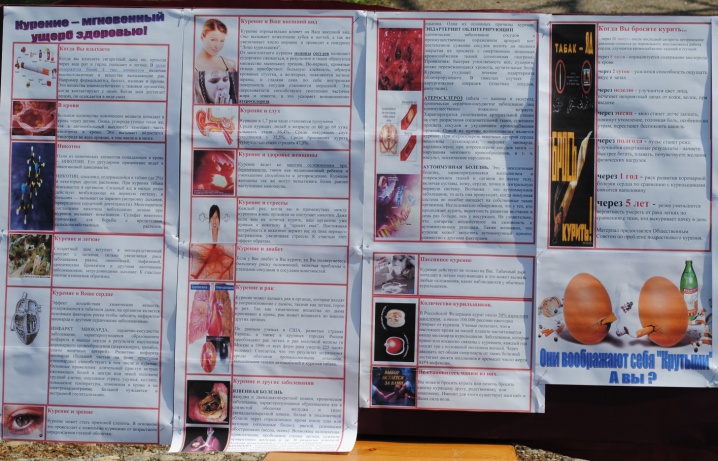 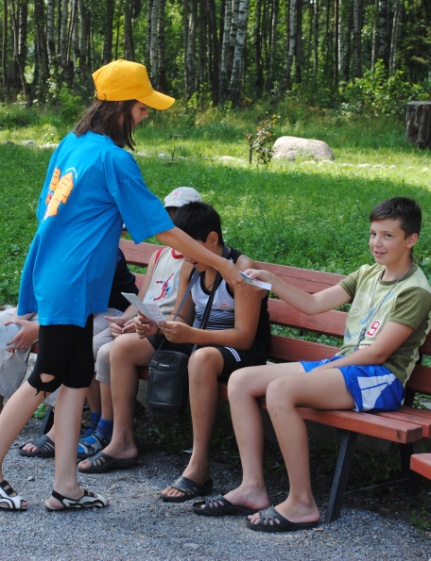 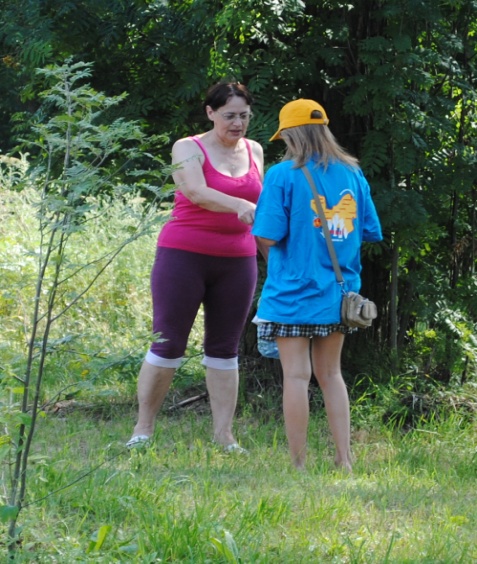 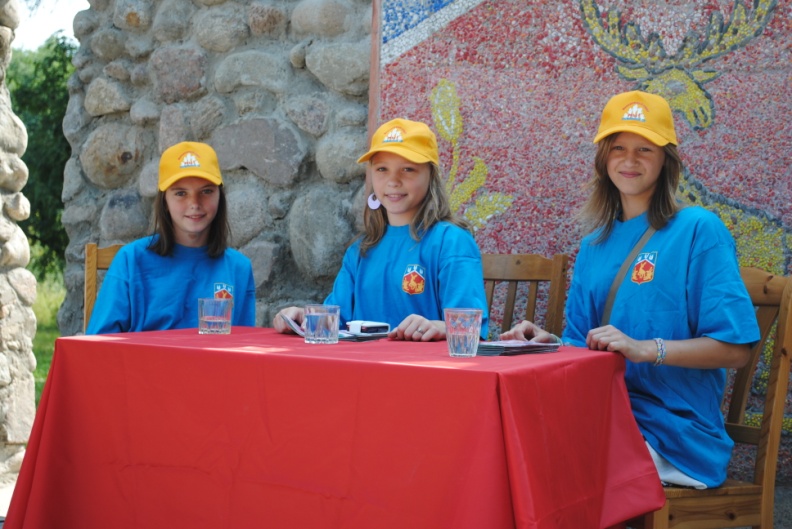 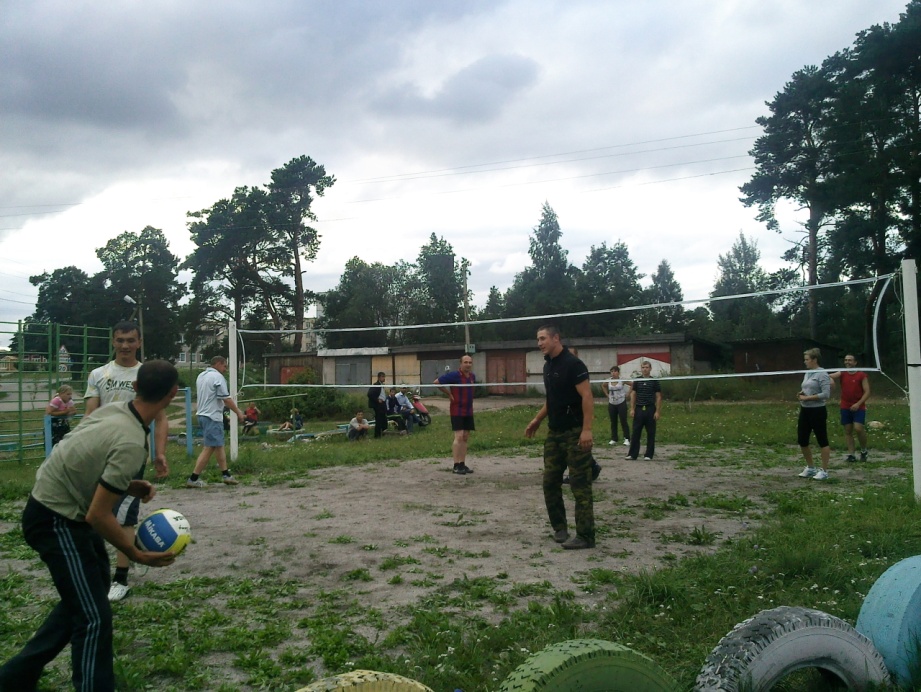 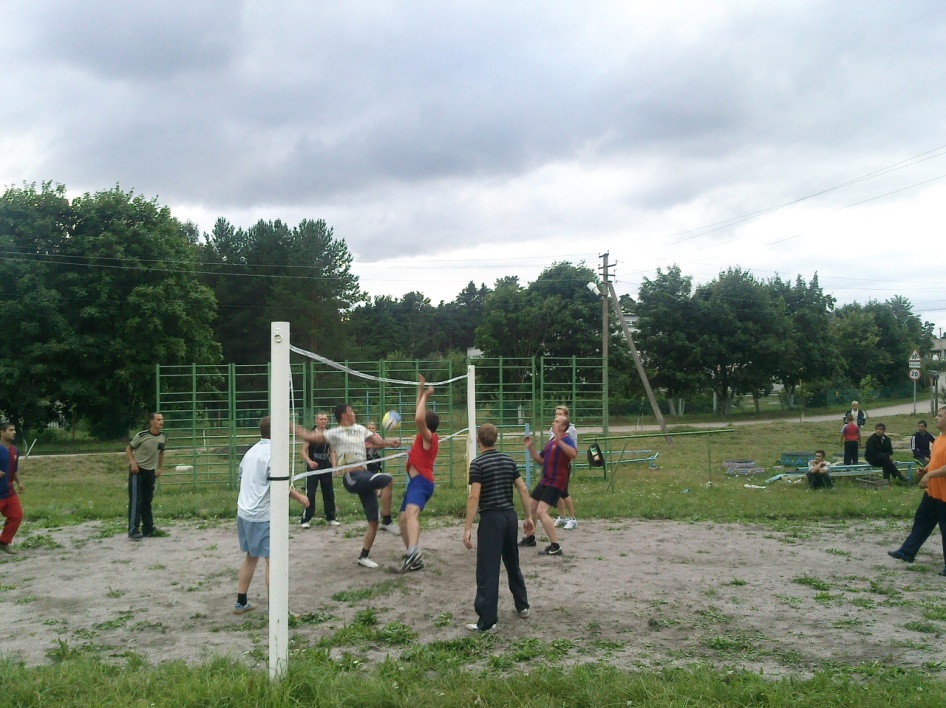 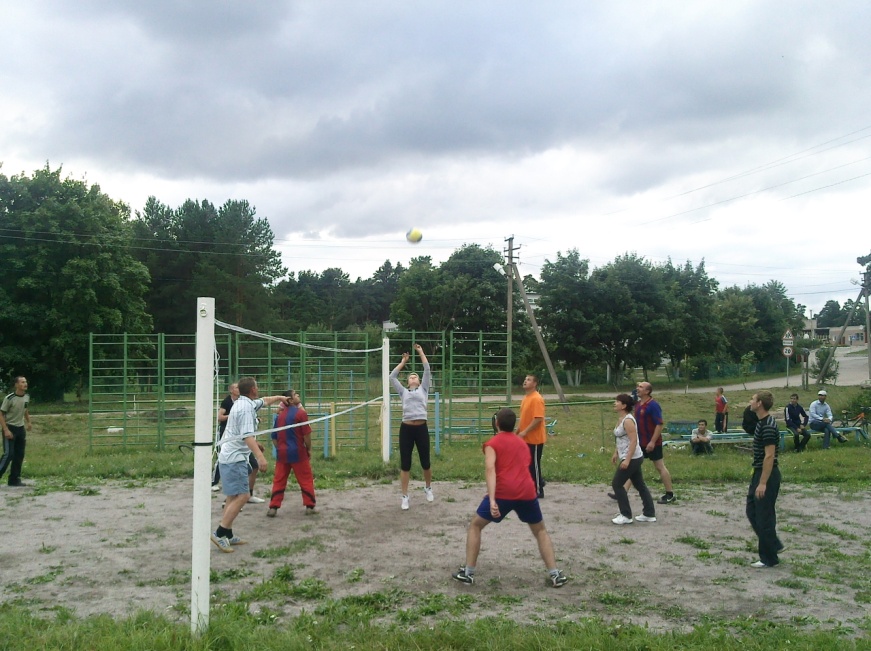 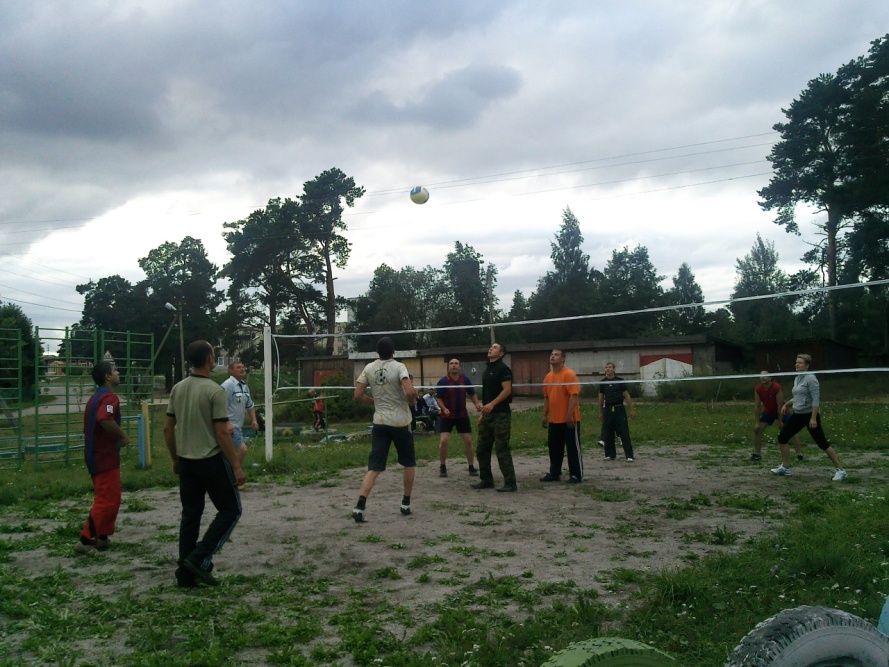 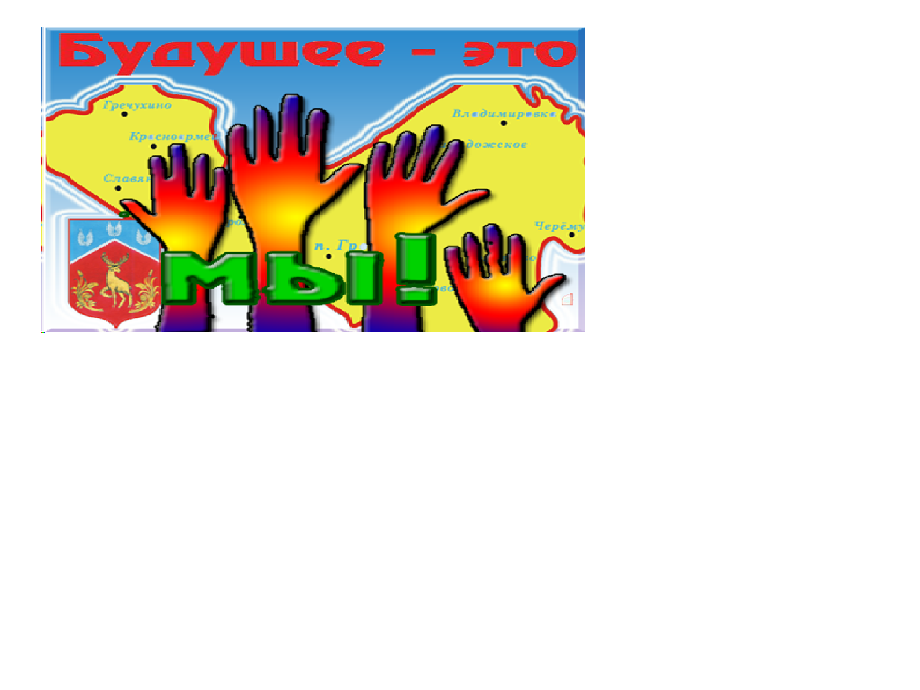 